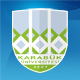 KARABÜK ÜNİVERSİTESİGÖREV TANIMIDoküman NoGT -03KARABÜK ÜNİVERSİTESİGÖREV TANIMIYayın Tarihi20.03.2017KARABÜK ÜNİVERSİTESİGÖREV TANIMIRev. No/Tarih03/20.03.2017KARABÜK ÜNİVERSİTESİGÖREV TANIMISayfa No03ÜNVANI (Adı-Soyadı): Bilgisayar İşletmeni (İsmail AY)SORUMLULUK ALANI: Kütüphane ve Dokümantasyon Daire BaşkanlığıORGANİZASYONDAKİ YERİ:Rektör, Rektör Yardımcıları, Genel Sekreter ve Genel Sekreter Yardımcılarına ve Daire Başkanına karşı sorumludurVEKİLİ: Mahmut İŞLİYEN      GÖREV VE YETKİLERİ:       Görevleri:Okuyucu Hizmetlerini (Üyelik, ödünç verme, süre uzatımı, ayırtma işlemlerini) yürütmek.Kendi sorumluluk alanına verilen rafların tertip ve düzenini sağlamak.Gecikmiş kitaplar ve cezalarla ilgili iş ve işlemleri yürütmek.Kütüphanemizde bulunan aynı türden ve addan kitapların listesinin çıkartılarak fazla olanların dış birimlere tesliminin yapılmasını yürütmek.2.Taşınır Kayıt Yetkilisi görevini yürütmek.Koruma ve Güvenlik Planı’nda İlkyardım Ekibinde görev almak.Personel Otomasyon Programının takibini yapmak.Başkanın verdiği bütün iş ve işlemlerden sorumludur.            Yetkileri:    1)   Teknik hizmetler, okuyucu ve bilgi hizmetleri ile ilgili çalışmaların yürütülmesinde yetkilidir.